2020　第３７回湯村ジョギングコース駅伝大会選手変更届部門　　　　　   部No.　　　　　　　　　─　　　　　チーム名　　　　　　　　　　　　　　　　　　　　　　　　　　　　責任者　　　　　　　　　　　　　　　　　　　　携帯　　　　　　　　　　　　　　　　申し込み後、当日選手変更・区間変更可。選手を変更する場合は、捕員か申込書に書いてない選手でも出場させることができる。変更届は事前に事務局に送付するか、当日大会本部(受付）に８：５０までに必ず提出する。(傷害保険適用の関係もあり必ず届出下さい）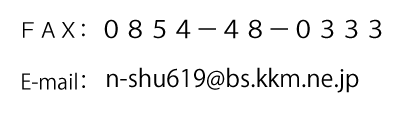 区間区(フリガナ)才(フリガナ)才区才才区(フリガナ)才(フリガナ)才区才才区(フリガナ)才(フリガナ)才区才才区(フリガナ)才(フリガナ)才区才才区(フリガナ)才(フリガナ)才区才才